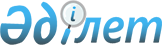 Об установлении квоты рабочих мест для инвалидов на 2019 год по городу Кызылорда
					
			С истёкшим сроком
			
			
		
					Постановление акимата города Кызылорда Кызылординской области от 12 февраля 2019 года № 12621. Зарегистрировано Департаментом юстиции Кызылординской области 13 февраля 2019 года № 6685. Прекращено действие в связи с истечением срока
      В соответствии с подпунктом 6) статьи 9 Закона Республики Казахстан от 6 апреля 2016 года "О занятости населения" акимат акимат города Кызылорды ПОСТАНОВЛЯЕТ:
      1. Установить квоты рабочих мест для инвалидов на 2019 год по городу Кызылорда согласно приложению.
      2. Контроль за исполнением настоящего постановления возложить на курирующего заместителя акима акима города Кызылорды.
      3. Настоящее постановление вводится в действие со дня первого официального опубликования. Квота рабочих мест для инвалидов на 2019 год по городу Кызылорда (от численности рабочих мест, без учета рабочих мест на тяжелых работах, работах с вредными, опасными условиями труда)
      Сноска. Приложение - в редакции постановления акимата города Кызылорда Кызылординской области от 18.12.2019 № 14751 (вводится в действие со дня первого официального опубликования).
					© 2012. РГП на ПХВ «Институт законодательства и правовой информации Республики Казахстан» Министерства юстиции Республики Казахстан
				
      Аким города Кызылорды 

Н. Налибаев
Приложение к постановлению
акимата города Кызылорда
от "12" февраля 2019 года № 12621
№
Наименование организации
Общая численность работников
Размер квоты (%) от общей численности работников
Количество рабочих мест для инвалидов
1
Коммунальное государственное предприятие на праве хозяйственного ведения "Городская поликлиника №6" управления здравоохранения Кызылординской области
101
1,98
2
2
Коммунальное государственное учреждение "Реабилитационный центр для инвалидов"
63
1,58
1
3
Коммунальное государственное предприятие "Кызылорда су жүйесі"
98
2,0
2
4
Государственное коммунальное предприятие "Табиғат" на праве хозяйственного ведения управления природных ресурсов и регулирования природопользования Кызылординской области
112
2,67
3
5
Коммунальное государственное учреждение "Кызылординский городской отдел занятости, социальных программ и регистрации актов гражданского состояния" акимата города Кызылорда
50
2,0
1
6
Коммунальное государственное учреждение "Кызылординский городской отдел предпринимательства, промышленности и туризма" акимата города Кызылорда 
50
2,0
1
7
Коммунальное государственное учреждение "Школа-лицей" №23 имени Ж.Кизатова" Кызылординского городского отдела образования
52
1,92
1
8
Коммунальное государственное предприятие на праве хозяйственного ведения "Областной перинатальный центр" управления здравохранения Кызылординской области
56
1,78
1
9
Республиканское государственное учреждение "Департамент комитета труда, социальной защиты и миграции министерства труда и социальной защиты населения Республики Казахстан по Кызылординской области"
49
2,0
1
10
Коммунальное государственное предприятия на праве хозяйственного ведения "Кызылординская городская ветеринарная станция" Кызылординского городского отдела сельского хозяйства и ветеринарии
49
2,0
1
11
Коммунальное государственное учреждение "Средняя школа №178" Кызылординского городского отдела образования
58
1,72
1
12
Коммунальное государственное казенное предприятие "Кызылординский педагогический высший колледж имени М.Маметовой управления образования Кызылординской области"
62
3,22
1
13
Государственное коммунальное казенное предприятие детский сад "Сыр дидары" аппарата акима сельского округа Кызылжарма
70
1,42
1
14
Коммунальное государственное учреждение "Школа-лицей" №10 имени Ы.Алтынсарина" Кызылординского городского отдела образования
54
1,85
1
15
Коммунальное государственное предприятие на праве хозяйственного ведения "Городская поликлиника №4" управления здравоохранения Кызылординской области
69
1,44
1
16
Коммунальное государственное предприятие на парве хозяйственного ведения "Многопрофильная областная больница" управления здравохранения Кызылординской области
120
2,5
3